 Year 3 Computing Spring 1  Year 3 Computing Spring 1  Year 3 Computing Spring 1 What should I already know?What am I going to learn in this unit?Vocabulary I need to knowI know that devices can collect and share information I know how to explore and understand a programming environmentI know how to use index fingers on keyboard home keys(f/j), use left fingers for a/s/d/f/g and use right fingers for h/j/k/lDigital Literacy: I know that passwords are used to keep information safeI know that passwords protect private information I know that I do not share passwords with other peopleInformation Technology:I know that excel is used for dataI can collect information to input into a computer I can present data in a spreadsheetI know why I would use excel to present data Computer Science:I know what commands areI know that a computer uses commands to carry out tasksI know that a command can be represented as a block I know that command blocks can be linked together to create a task 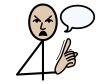 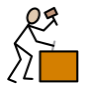 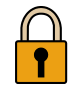 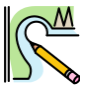 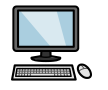 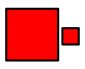 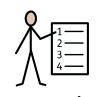 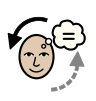 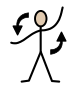 